РЕГЛАМЕНТ«Песчаный трейл» (фестиваль)Дисциплина Велогонка (Кросс-кантри)	Соревнования в дисциплине кросс - кантри состоится 04 июня 2022 г. (Сб)Все зарегистрированные участники смогут проехать по размеченной трассе, после финиша получить памятный сувенир и результат в официальном протоколе.Программа:	13:00  Регистрация  Велогонка Кросс-кантри	13:30  Выезд на старт  Велогонка Кросс-кантри	14:00  Старт  Велогонка Кросс-кантри	16:00  Награждение  Велогонка Кросс-кантриМесто сбора участников:	Соревнования проводятся 04 июня 2022 года в Самарской области, с. Курумоч, район гостиничного комплекса «Русская Охота», поляна «Песчаного трейла».	Координаты: 53.505400, 50.066817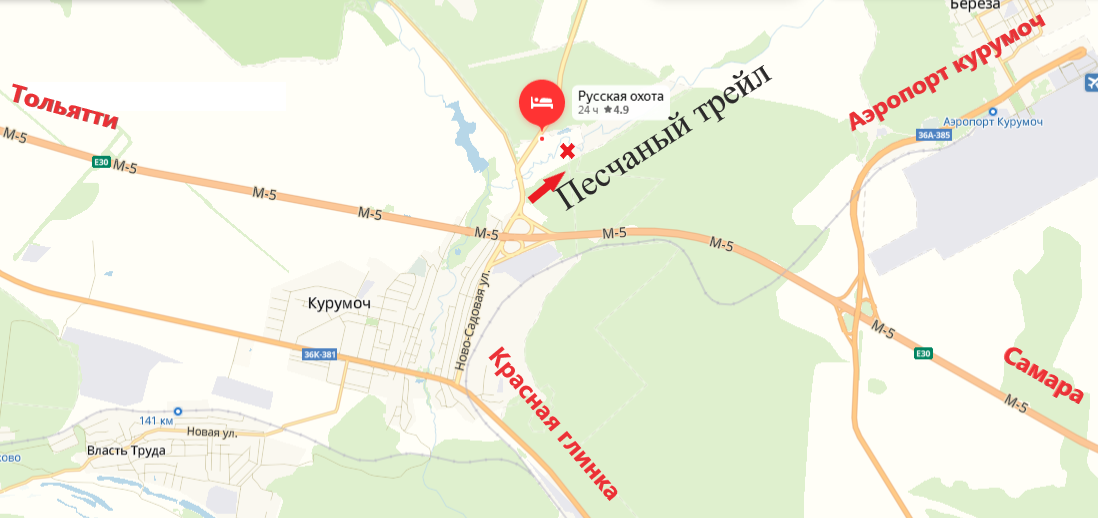 	Старт на дистанции выносной. Выход на старт за 30 минут до старта.	Трасса проходит по местам проведения Песчаного трейла (грунтовые и песчаные дорожки, слабо пересеченный рельеф, минимальный набор высоты).Дистанции и стоимость стартового взноса:	Группа  				Дистанция*  	Онлайн оплата  	Оплата на месте	Девушки 16+ 	 		2 круга по 8+ км  		800 			1000	Мужчины с 16 до 30 лет  	3 круга по 8+ км  		800  			1000	Мужчины 30-39 лет  		3 круга по 8+ км  		800  			1000	Мужчины 40+  			3 круга по 8+ км  		800  			1000 * Указаны предварительные параметры дистанции. Окончательные схемы трассы будут выложены в группе VK https://vk.com/trailsamaraРегистрация и получение стартового чипа:	Заявки принимаются на сайте https://orgeo.ru/ до 18:00 31 мая 2022 (вторник)	Оплата стартового взноса производиться при регистрации на сайте.	Участник считается зарегистрированным на дистанциях, если он заполнил регистрационную форму и произвел платеж за участие в мероприятии. 	При потере или порче чипа на дистанции, участник компенсирует стоимость бесконтактного чипа (http://sportident-russia.ru/products/siac)Получение чипа и выход на старт:1.  Участник должен иметь велосипед, шлем, исправные тормоза и трансмиссию.2.  Предъявить документ, удостоверяющий личность, мед. справку, отказ от претензий (приложение 1) 3.  Получить чип у судьи секретаря.4.  Выезд на старт организованной группой.Стартовый взнос включает:Размеченную дистанцию;Памятный сувенир;Чип электронного хронометража;Результат в итоговом протоколе.После финиша участник сдает чип в коробку на стол секретарю.Дополнительная информация по телефону 89171411741 Павел.Приложение № 1Я___________________________________________________________________▪  ФИО участника •  Данным документом подтверждаю, что нахожусь в хорошей физической  форме, прошел (шла) медицинское освидетельствование и не имею медицинских противопоказаний для участия в Фестивале «Песчаный трейл»________________________________«____»__________2022 года•  Я осознаю все риски, связанные с данным событием и понимаю, что фестиваль требует серьезной спортивной подготовки.•  Я осознаю, что в результате моего участия могут наступить неблагоприятные последствия для моего здоровья. Я принимаю на себя всю ответственность за возможные травмы и прочие последствия несчастных случаев, которые могут произойти со мной во время забега, в т.ч. и особо тяжкие последствия. Ответственность за собственную безопасность здоровья несу самостоятельно.•  При несчастном случае во время или после мероприятия, получении травмы или получения физического ущерба, я добровольно и заведомо отказываюсь от каких-либо материальных и иных претензий и требований к организаторам Фестиваля «Песчаный трейл». Данный отказ от претензий распространяется на моих возможных наследников и опекунов.•  Я ознакомлен (а) с положением и регламентом фестиваля, и осознаю, что при их нарушении могу быть дисквалифицирован(а)•  Я ознакомился (ась) с данным документом и понял(а) его смыслДата заполнения « 	» _______________________ 2022 г.Личная подпись _____________________________/_________________/